VERKLARING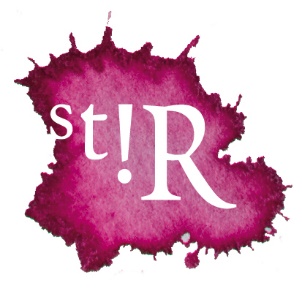 Coachtraject groepsverband De geregistreerd begeleider vult meerdere formulieren in, één voor de cliënten en één voor het eigen archief*Vanwege de gestelde eisen AVG kunt u hier volstaan met het geven van een door u zelf gekozen uniek nummer (geen BSN nummer!) zodat u altijd zelf de juiste persoon bij dit nummer kunt terugvinden, indien wij u hierom vragen. Naam begeleider:Registratienummer:Verklaart hierbij dat hij/zij een coachtraject heeft gegeven aan: Verklaart hierbij dat hij/zij een coachtraject heeft gegeven aan: Verklaart hierbij dat hij/zij een coachtraject heeft gegeven aan: Verklaart hierbij dat hij/zij een coachtraject heeft gegeven aan: Paraaf en uniek nummer cliënt 1*:Paraaf en uniek nummer cliënt 2*:Paraaf en uniek nummer cliënt 3*:Paraaf en uniek nummer cliënt 4*:Beroepsgroep cliënten:Opdrachtgever:Opleiding / organisatie / bedrijf / particulier (doorstrepen wat niet van toepassing is)Opleiding / organisatie / bedrijf / particulier (doorstrepen wat niet van toepassing is)Opleiding / organisatie / bedrijf / particulier (doorstrepen wat niet van toepassing is)Aantal zittingen:Contactduur per zitting in uren:Periode van: tot: Plaats:Datum:Handtekening begeleider: